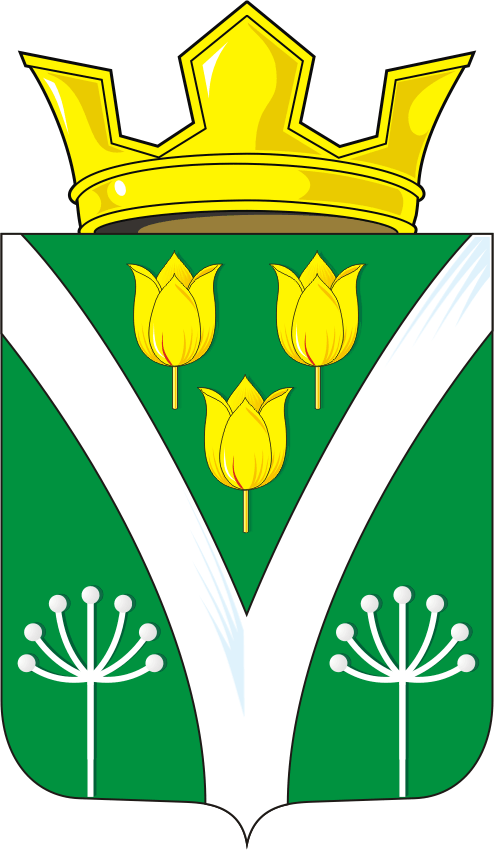 СОВЕТ ДЕПУТАТОВ  МУНИЦИПАЛЬНОГО ОБРАЗОВАНИЯКАРАГУЗИНСКИЙ  СЕЛЬСОВЕТ САРАКТАШСКОГО РАЙОНАОРЕНБУРГСКОЙ ОБЛАСТИЧЕТВЕРТЫЙ   СОЗЫВРЕШЕНИЕвнеочередного  двадцать седьмого заседанияСовета депутатов  муниципального образованияКарагузинский сельсовет  четвертого созыва    22.11.2023                                                                 № 128	 О передаче части полномочий по подготовке проектов документов и расчетов, необходимых для составления проекта бюджета, исполнения бюджета муниципального образования Карагузинский сельсовет Саракташского района и полномочий по ведению бюджетного учета и формированию бюджетной отчетности администрации муниципального образования  Карагузинский  сельсовет Саракташского районаВ целях оптимизации расходов на содержание органов местного самоуправления, руководствуясь частью 4 статьи 15 Федерального Закона от 6 октября 2003 года  № 131 – ФЗ « Об общих принципах организации местного самоуправления в Российской Федерации», Бюджетным кодексом Российской Федерации, распоряжением главы Саракташского района от 25.11.2016г. № 123-р, Уставом  Карагузинского сельсовета Саракташского района.Совет депутатов   Карагузинского  сельсоветаР Е Ш И Л: 1. Администрации   Карагузинского сельсовета Саракташского района передать администрации муниципального образования Саракташский район часть полномочий по подготовке проектов документов и расчетов, необходимых для составления проекта бюджета, исполнения бюджета  муниципального образования  Карагузинский сельсовет Саракташского района и полномочий по ведению бюджетного учета и формированию бюджетной отчетности на 2024 год. 2.Администрации муниципального образования Карагузинский сельсовет заключить соглашение с администрацией муниципального образования Саракташский район о передаче части полномочий согласно пункту 1 данного решения. 3. Контроль за исполнением данного решения возложить на постоянную комиссию Совета депутатов сельсовета по бюджетной, налоговой и финансовой политике, собственности и экономическим вопросам, торговле и быту (Мурсалимова Д.А.)4. Настоящее решение вступает в силу со дня его подписания и подлежит размещению на официальном сайте администрации  Карагузинского  сельсовета Саракташского района Оренбургской области.Председатель Совета депутатов сельсовета ___________  И.Х. Ислаев                                     Разослано: постоянной комиссии, депутатам, прокуратуре район